KAPADOKYA ÜNİVERSİTESİ ÖĞRENCİ KURULTAYI SEÇİM KURULUNA									NEVŞEHİRTARİH:……./……../……..2021-2022 öğretim yılında gerçekleştirilecek temsilcilik seçimlerinde öğrenci konseyi yönergesi* uyarınca öğrenci temsilcisi adayı olduğumu beyan eder, gereğini saygılarımla arz ederim.*Kapadokya Üniversitesinin tam zamanlı öğrencisi olduğumu, herhangi bir siyasi parti organında üyeliğimin veya görevimin bulunmadığını, herhangi bir sabıka kaydımın olmadığını, Üniversiteden ve üniversiteye bağlı kurum veya kuruluşlardan, uzaklaştırılmamı gerektiren yüz kızartıcı bir suç işlememiş olduğumu, seçimin yapıldığı dönemde kayıt dondurma mış olduğumu, üniversitede şu ana kadar geçirmiş olduğum süresinin normal öğretim süresini aşmamış olduğunu, Akademik ortalamanın en az 2,0 olduğunu (ikinci sınıflar için), uzaklaştırma içeren bir disiplin cezası almamış olduğumu, Hazırlık sınıfını başarıyla bitirdiğimi (İngilizce Programlarında öğrenim gören öğrenciler için) beyan ve taahhüt ederim.Yanlış bilgi vermem durumunda doğacak tüm yasal sorumluluk tarafıma aittir.İMZA:.ADI SOYADI:ÖĞRENCİ NO: BÖLÜM/PROGRAM ADI:SINIFI:HazırlıkSınıfSınıfSınıfSınıfSINIFI: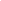 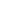 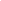 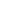 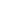 E-POSTA ADRESİ:TELEFON NUMARASI: